CONVENIO CON EL AUTORTítulo de Artículo: La Santa Muerte en la Ciudad de México: devoción y lucha por el espacio públicoAutor: Roberto Garcés MarreroReconocimiento de autoría. Según los términos que rigen este convenio, el autor o los autores abajo firmantes dejan constancia que el artículo para su publicación en la Revista Cultura & Religión, además de corresponder a su autoría, constituye un trabajo original, que no ha sido enviado ni está en proceso de postulación en otros medios de difusión (revistas, periódicos y/o capítulos de libros).Licencia de Autor. El autor o los autores declaran que el material presentado se encuentra libre de derechos de autor y, por lo tanto, ellos son responsables de cualquier reclamo que esté relacionado con los derechos de propiedad intelectual.  Al mismo tiempo, declaran que, en el caso que el artículo sea seleccionado para su publicación en la Revista Cultura & Religión, procederán a ceder plenamente, los derechos de reproducción, edición, distribución, y comunicación, tanto dentro como fuera del país, por medios impresos y electrónicos, reconociendo los derechos de autor correspondientes.No existencia de conflicto de intereses. La Revista Cultura & Religión, favorece una actitud neutral, transparente, de distancia con los autores que quieren publicar en ella, de manera de evitar tomar parte en cualquier situación académica que pueda significar un conflicto de intereses. Al mismo tiempo, la política editorial tiene un control sobre el origen institucional de los artículos y de los expertos evaluadores. De este modo, se promueve una evaluación doblemente ciega, sin que el autor ni los evaluadores se conozcan entre sí en el proceso de evaluación. Con el objetivo de transparentar el procedimiento de evaluación, se solicita completar el siguiente formulario: ¿Mantiene Ud. Intereses personales o no personales que impliquen un conflicto de interés? NO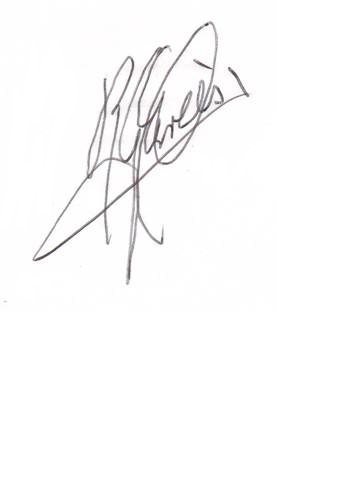 Roberto Garcés Marrero, 8 de mayo de 2019, Ciudad de MéxicoNombre del Autor/ Firma/ Fecha/Ciudad, País    DECLARACIÓN DE ORIGINALIDADEl investigador Roberto Garcés Marrero, autor del manuscrito “La Santa Muerte en la Ciudad de México: devoción y lucha por el espacio público” enviado a Revista Cultura y Religión del Instituto de Estudios Internacionales, con fecha 11/05/2019, dejan constancia de que este artículo es un trabajo original e inédito y que no ha sido presentado a ninguna otra revista para su publicación.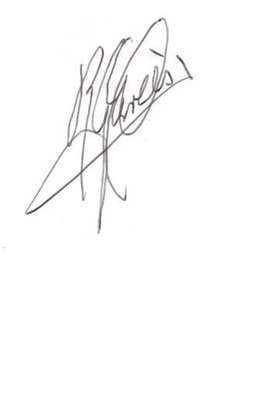 Roberto Garcés MarreroFirma 